Борис Оксаны Викторовныо проделанной работе за 2017 год.Первичная профсоюзная организация является структурным звеном-организацией профсоюзов работников народного образования. В своей деятельности первичная профсоюзная организация руководствуется Уставом Профсоюза, Законом РФ «О профессиональных союзах их правах и гарантиях деятельности», действующим законодательством, Коллективным договором, Отраслевым соглашением по организациям, находящимся в ведении министерства образования и молодёжной политики Ставропольского края  на 2017-2019 годы, нормативными актами.Основными целями Профсоюза является представительство и защита социально-трудовых прав и профессиональных интересов членов профсоюза.Работа Профсоюзного комитета была направлена на:-повышение жизненного уровня членов профсоюза;-обеспечение защиты прав каждого члена профсоюза;-создание хороших условий для работы и отдыха членов профсоюза.На учёте в Профсоюзной организации ГКУ «Детский дом №35» состоит 34 человека.Общий процент охвата профсоюзным членством 80,95%. 31 марта 2017 г. проведено отчетно-выборное собрание, на котором был заслушан отчет председателя ПК о проделанной работе за истекший период. Решением собрания действующий председатель ПК Борис О.В. была избрана на следующий срок. Изменился состав Профсоюзного комитета:Председатель Профсоюзного комитета – Борис Оксана Викторовна.Председатель ревизионной комиссии – Рымарь Татьяна Ивановна.Уполномоченный Профсоюза по охране труда – Шевелёва Елена Павловна.Председатель комиссии по культурно-массовой работе – Синкевич Ирина Владимировна.Председатель комиссии по информационной работе – Фёдорова Ольга Ивановна.На заседаниях Профсоюзного комитета в 2017 году были рассмотрены вопросы по таким направлениям:• организационная работа Профсоюза в ГКУ;• сверка учета членов первичной профсоюзной организации;• обсуждение коллективного договора и его выполнение;• формы проведение культурно-массовых мероприятий;• вопросы охрана труда;• участие в проведении акций протестов солидарности;За отчетный период было проведено 12 заседаний Профсоюзного комитета и 2 общих Профсоюзных собрания. На заседаниях Профкома  обсуждались вопросы, охватывающие все направления профсоюзной деятельности (контроль за соблюдением коллективного договора, социально-экономические вопросы, информационная работа, охрана труда,  культурно-массовая работа). Эффективная работа Профсоюза напрямую зависит от состояния и рационального использования профсоюзных взносов. Собранные средства идут на подписку профсоюзных изданий, работу с ветеранами, проведение мероприятий, поощрение активистов. Расходы средств профсоюзного бюджета осуществляются на основании выписок из протоколов заседания Профкома и в соответствии с Положениями и сметой расходов. Профсоюзный Комитет контролирует перечисления членских взносов. Задолженностей по перечислению членских взносов нет.В 2017 году мы заключили Коллективный договор на 2018-2020 годы. Коллективный договор регулирует вопросы условий труда, организации отдыха, предоставления льгот и гарантий работникам учреждения. Договор позволяет расширить рамки действующего трудового законодательства, обеспечить дополнительное финансирование мероприятий по охране труда, улучшить условия труда и быта работников. Ежемесячно выплачивается заработная плата. Своевременно выплачиваются отпускные. Один раз в полугодие заседает  комиссия по оценочным листам. В целях сохранения здоровья сотрудникам ГКУ проводятся обязательные медицинские обследования. В нашем учреждении действуют социально-трудовые гарантии для студентов - заочников, - им предоставляется учебный оплачиваемый отпуск для прохождения промежуточной аттестации и для сдачи итоговых государственных экзаменов, а также Коллективным договором предусмотрено направление работников на курсы повышения квалификации с сохранением среднего заработка.В целях исполнения Федерального Закона РФ №426-ФЗ «О специальной оценке условий труда» была проведена СОУТ рабочих мест. Важным направлением в деятельности нашего Профсоюза является культурно – массовая работа, так как хороший отдых способствует работоспособности и поднятию жизненного тонуса. Многие сотрудники оказывали помощь в организации и проведении данных мероприятий. Хочется отметить активность и творческий подход в организации и проведении мероприятий членов профкома: Рымарь Т.И., Шевелёву Е.П. От здоровья человека зависит буквально всё, начиная от достижений и успеха в жизни, и заканчивая уровнем и продолжительностью жизни. В рамках месячника здоровья «Скажем депрессии - Нет!», проводимого в  апреле, заместители директора Кравченко И.Н. и Галкова Е.П. провели квест «Время заняться спортом!».Силами членов профсоюза было организованно торжественное мероприятие ко Дню победы «Спасибо Вам за тишину», с чествованием ветеранов ВОВ.Доброй традицией становится поздравление работников с профессиональными и календарными праздниками, поздравление юбиляров. Этот год был особенно «богат» юбилярами – Шипилова А.Л., Дыдыкина Г.И., Дорошева А.В., Рымарь Т.И. В такие дни для каждого находятся доброе слово и материальная поддержка. За период 2017 года профсоюзные активисты приняли участие в различных конкурсах:- В Краевом фестивале художественного творчества «Созвездие» среди воспитанников государственных организаций Ставропольского края для детей сирот и детей, оставшихся без попечения родителей хореографический коллектив «Фортуна» под руководством Дорошевой А. В. завоевал Диплом III степени в номинации «Хореографическая» и получил Грамоту за участие от Министерства образования и молодежной политики Ставропольского края.- В конкурсе «Лучший воспитатель детского дома 2017 года» в номинации: «Новые формы работы по подготовке воспитанников к самостоятельной жизни и (или) постинтернатному сопровождению выпускников детского дома» II место заняла - Шевелева Елена Павловна, воспитатель государственного казенного учреждения для детей-сирот и детей, оставшихся без попечения родителей, «Детский дом № 35».В 2017 году члены Профсоюза ГКУ «Детский дом №35»: Рымарь Т.И., Фёдорова О.И., Галкова Е.П., Щербина П.А. Кудашина О.В. были награждены грамотами за активное участие в жизни Профсоюза.Профком проводит большую работу по освещению деятельности Профсоюза через наглядную агитацию. В распоряжении профсоюзного комитета для информирования членов Профсоюза, а также всей общественности учреждения используются:- сайт профсоюзной организации ГКУ «Детский дом №35»,- информационный стенд Профсоюза.В профсоюзном уголке размещаются поздравления и пожелания для именинников, выпуски наглядной агитации по охране труда. Проводится большая работа по сохранению профсоюзного членства и вовлечению в Профсоюз новых членов – молодых специалистов. Наряду с современными средствами, заслуженной популярностью пользуются и традиционные способы доведения информации до членов профсоюза, основанные на личном контакте: встречи, собрания.Профсоюзный Комитет тесно взаимодействует с городской организацией Профсоюза работников народного образования и науки РФ. Председатель Ессентукской городской организации Профсоюзов работников народного образования и науки РФ Папкова Людмила Ивановна дает квалифицированные консультации, регулярно высылает информационные листки, рекомендации, памятки, информацию о памятных датах; уведомляет о новых постановлениях краевого и городского комитетов, инструктивных письмах. Благодаря Ессентукской городской организации Профсоюза дети членов Профсоюза ГКУ получили 100% компенсацию за путёвки в пришкольные летние оздоровительные лагеря. Ессентукская профсоюзная организация активно участвует в поздравлении юбиляров нашего коллектива.У профсоюзного комитета есть над чем работать. В перспективе – новые проекты по мотивации вступления в Профсоюз, по организации культурно-массовой и спортивно-оздоровительной работы, по развитию информационной политики и социального партнерства на всех уровнях.Профсоюзному комитету и его комиссиям предстоит постараться еще активнее заявить о себе, о роли первичной организации в жизни ГКУ. Главными направлениями в этой работе остаются: защита прав и интересов работников учреждения, соблюдение законности, повышение ответственности за результаты своего личного труда и работы коллектива в целом.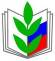 ПРОФСОЮЗ РАБОТНИКОВ НАРОДНОГО ОБРАЗОВАНИЯ И НАУКИ РОССИЙСКОЙ ФЕДЕРАЦИИ(ОБЩЕРОССИЙСКИЙ ПРОФСОЮЗ ОБРАЗОВАНИЯ)ЕССЕНТУКСКАЯ ГОРОДСКАЯ ОРГАНИЗАЦИЯ ПРОФСОЮЗА ОБРАЗОВАНИЯПЕРВИЧНАЯ ПРОФСОЮЗНАЯ ОРГАНИЗАЦИЯ  ГОСУДАРСТВЕННОГО КАЗЕННОГО УЧРЕЖДЕНИЯ «ДЕТСКИЙ ДОМ №35» Публичный отчёт председателя первичной организации Профсоюза ГКУ «Детский дом №35»ПРОФСОЮЗНЫЙ КОМИТЕТВЫПИСКА ИЗ ПРОТОКОЛАПРОФСОЮЗ РАБОТНИКОВ НАРОДНОГО ОБРАЗОВАНИЯ И НАУКИ РОССИЙСКОЙ ФЕДЕРАЦИИ(ОБЩЕРОССИЙСКИЙ ПРОФСОЮЗ ОБРАЗОВАНИЯ)ЕССЕНТУКСКАЯ ГОРОДСКАЯ ОРГАНИЗАЦИЯ ПРОФСОЮЗА ОБРАЗОВАНИЯПЕРВИЧНАЯ ПРОФСОЮЗНАЯ ОРГАНИЗАЦИЯ  ГОСУДАРСТВЕННОГО КАЗЕННОГО УЧРЕЖДЕНИЯ «ДЕТСКИЙ ДОМ №35» Публичный отчёт председателя первичной организации Профсоюза ГКУ «Детский дом №35»ПРОФСОЮЗНЫЙ КОМИТЕТВЫПИСКА ИЗ ПРОТОКОЛАПРОФСОЮЗ РАБОТНИКОВ НАРОДНОГО ОБРАЗОВАНИЯ И НАУКИ РОССИЙСКОЙ ФЕДЕРАЦИИ(ОБЩЕРОССИЙСКИЙ ПРОФСОЮЗ ОБРАЗОВАНИЯ)ЕССЕНТУКСКАЯ ГОРОДСКАЯ ОРГАНИЗАЦИЯ ПРОФСОЮЗА ОБРАЗОВАНИЯПЕРВИЧНАЯ ПРОФСОЮЗНАЯ ОРГАНИЗАЦИЯ  ГОСУДАРСТВЕННОГО КАЗЕННОГО УЧРЕЖДЕНИЯ «ДЕТСКИЙ ДОМ №35» Публичный отчёт председателя первичной организации Профсоюза ГКУ «Детский дом №35»ПРОФСОЮЗНЫЙ КОМИТЕТВЫПИСКА ИЗ ПРОТОКОЛА